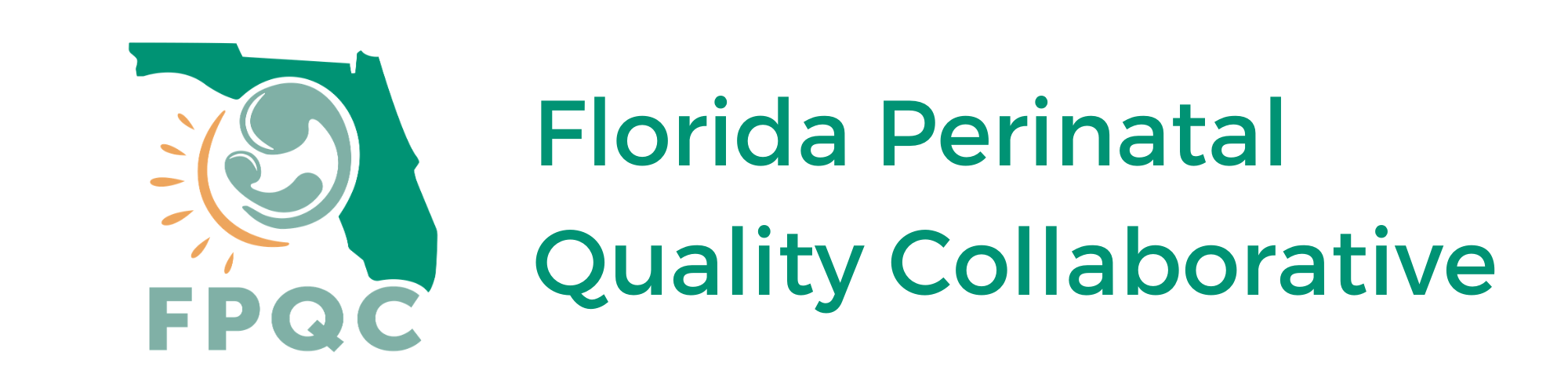 Florida Levels of Maternal Care (LOMC) ProgramQuick Start ChecklistFIRSTReview FPQC LOMC website (fpqc.org/lomc) to understand goals and steps for LOMC verificationOnline description and materialsOverview slide set and webinar recordingThe Joint Commission Levels of Maternal Care Verification website (jointcommission.org/what-we-offer/verification/maternal-levels-of-care-verification)Obtain administrative buy-in for LOMC verificationFlorida LOMC one-pagerFlorida LOMC Overview for Hospitals (PowerPoint presentation)Request assistance from FPQC champions at fpqc@usf.edu Identify administration, accreditation/quality improvement, nursing, and OB champions to serve on hospital LOMC teamNEXTReview, complete and return FPQC LOMC Funding Application & Hospital Commitment Form*Schedule regular team meetings and develop communication plan to keep stakeholders updated on progress of verification processCreate Gantt Chart to track progress/assign responsible partiesKeep track of questions from teamContact Brian Johnson at bjohnson@jointcommission.org or (630) 792- 5144 at the Joint Commission (TJC) to obtain LOMC verification standardsComplete gap analysis comparing the LOMC Verification Standards & Elements of Performance and the level you want to attainReview LOMC Verification Comparison Grid to determine desired level of care for applicationContact Brian Johnson at to request assistance to begin verification processRoute TJC LOMC contract for signature and returnReview the Florida LOMC Playbook for potential resources to assist with addressing identified gapsSchedule virtual call with LOMC nursing mentor to discuss preparation, application, site visit and any questions from the team Submit TJC LOMC Verification Application including identifying site visit ready dateAlert hospital finance department that TJC will invoice them for LOMC verification, but FPQC will payONGOINGProvide information about LOMC (flyer, presentation, description) to appropriate departments in preparation for LOMC site visitUpload all required Policies/Order sets into one shared drive or folder in preparation to upload to TJC shared drivePrepare for LOMC site visit (see LOMC Site Visit Checklist)Reach out to FPQC and/or TJC for help, and celebrate successes with your team, early and often*All LOMC Program Resources are available at https://health.usf.edu/publichealth/research/chiles/fpqc/lomc 